Цель: Познакомить детей с цифрой 1.Задачи:Образовательные:Закрепить знания о цифре 1Учить соотносить цифру с количеством.Развивающие:Развивать мыслительные операции, речь.Развивать память, воображение.Воспитательные:Воспитывать самостоятельность, умение понимать учебную задачу.Воспитывать активность и самостоятельность на занятии.Воспитывать интерес к математике.Материал к занятию:Демонстрационный: интерактивная доска, карточки с цифрой 1, предметные картинки, стихи и загадки про цифру 1, портрет Буратино.Раздаточный: кубики Никитина, цифра 1 (шаблон), фасоль.Ход занятияОрганизационный момент- Ребята, посмотрите, пожалуйста, все на меня:Наши ушки на макушкеГлазки широко открытыСлушаем, запоминаемНи минутки не теряем.- Молодцы, начинаем наше занятие.- Ой! На моем столе лежит письмо! Догадайтесь, от кого оно может быть.Деревянный озорник,
Из сказки в нашу жизнь проник.
Любимец взрослых и детей,
Смельчак и выдумщик затей,
Проказник, весельчак и плут.
Скажите, как его зовут?
(Буратино)- Правильно, Буратино! Он хочет, чтоб вы отгадали его загадки. Попробуем?Загадки БуратиноТы весь мир обогреваешь,
И усталости не знаешь,
Улыбаешься в оконце,
А зовут тебя все ...(солнце) Освещает ночью путь,
Звездам не дает заснуть.
Пусть все спят, ей не до сна,
В небе светит нам…
(Луна)- Молодцы! Солнце в небе… (одно), луна в небе… (одна)Нос один и рот один, 
Я один у мамы сын, 
Солнце и в небе и луна, 
И земля на всех одна.-Вы догадались, какая цифра пришла сегодня к нам в гости? Правильно, один.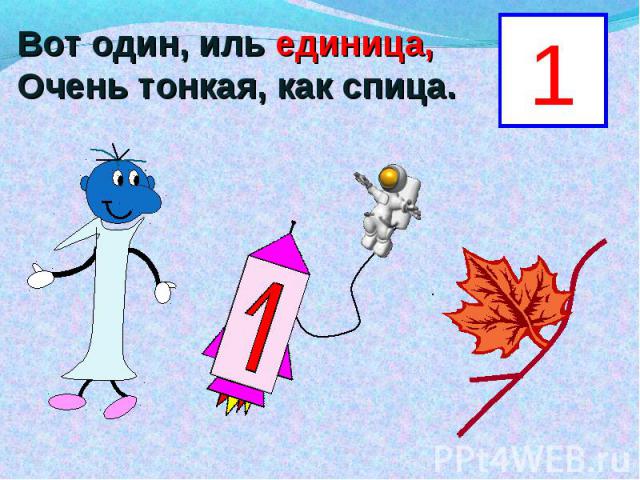 ***-На что еще похожа цифра 1? (ответы детей)Эта цифра – единица. 
Видишь, как она гордится? 
А ты знаешь почему?
Начинает счет всему!***А похожа единица. 
На крючок, 
На гвоздь, на спицу. 
И еще немного, может, 
На свечу она похожа.- Сейчас я расскажу вам сказку «Почему одному плохо?»«Почему одному плохо»Однажды цифра 1 увидела в лесу зайчонка и сказала ему:— Из всех лесных зверей только у тебя длинные ушки, значит, ты одинтакой длинноухий.— Я не один, — возразил зайчонок, — у меня много братьев.Пошла цифра 1 дальше, увидела белочку и похвалила ее:— Во всем лесу только у тебя одной пушистый хвостик, значит, ты однатакая красивая.— Я не одна, — не согласилась белочка. — У меня много друзей бельчат.Тут на поляну вышел медвежонок и запел: «Всех сильнее медведьв лесу».— Ты один такой сильный зверь в лесу, — восхитилась цифра 1.— Да, я один сынок у мамы, и я сильнее всех, — важно ответил медвежонок. Завтра у меня день рождения, и мне исполняется один год.— Поздравляю! — воскликнула цифра 1, — надеюсь, ты будешь праздновать день рождения один и все угощение съешь сам?— Одному плохо, — заревел медвежонок. — С кем я буду в прятки играть и песни петь? Это плохой праздник, если ты один.Мама медведица услышала плач сыночка и тут же прибежала. Она дала медвежонку корзину с малиной и ласково сказала:— Ты не будешь один, если пригласишь на свой праздник других зверей.Медвежонок взял малину и пошёл по лесу, весело распевая песню:Всех добрей медведь в лесу,Всем малину я несу,Всех зову на угощенье,Жду гостей на день рожденья.— Почему никто не хочет быть один? — грустно спросила сама себя цифраодин.-Ребята, а вы как думаете, почему никто не хочет быть один? (ответы детей)- Правильно, одному грустно, неинтересно!- Вы немного устали, давайте отдохнём!Физминутка:(изображения на интерактивной доске)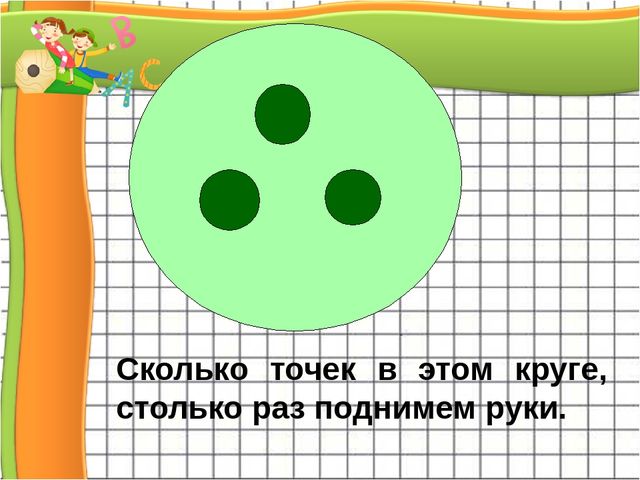 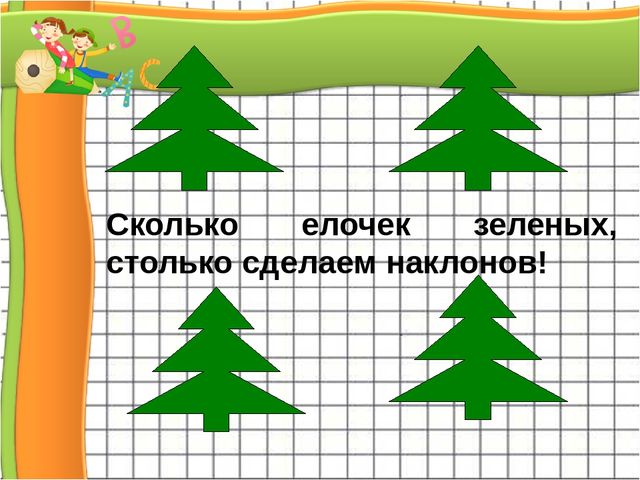 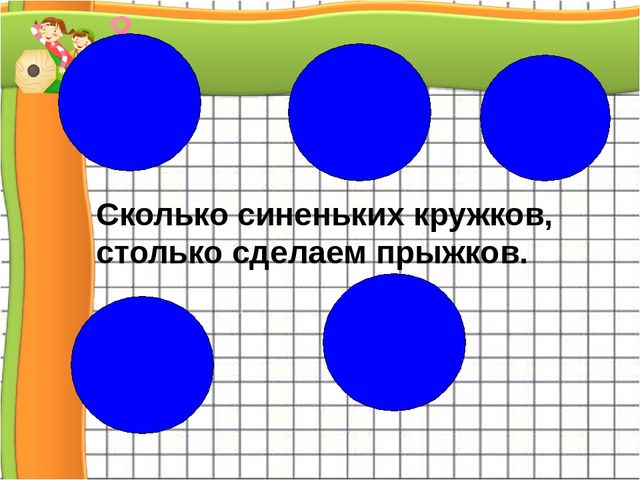 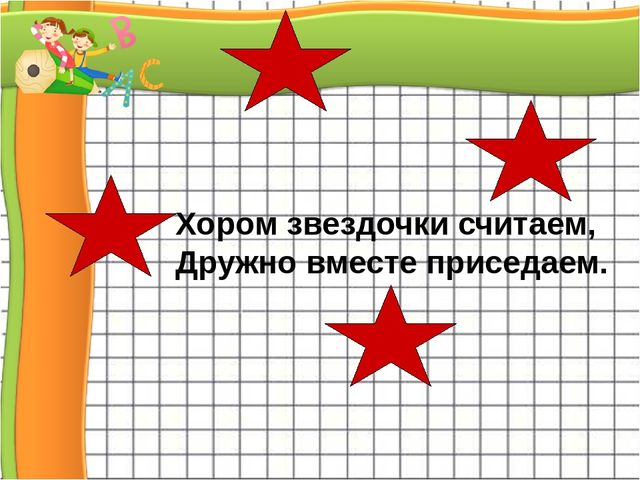 - Отдохнули, а теперь за дело!– Возьмите сейчас шаблон цифры 1 и баночку с фасолью.Выложите из фасоли цифру 1 (приложение 1)